форма бланка утверждена РешениемМС МО «Купчино» от 24.10.2019 № 14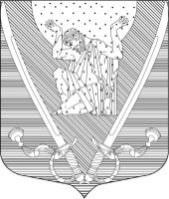 МУНИЦИПАЛЬНЫЙ СОВЕТвнутригородского муниципального образованияСанкт-Петербургамуниципальный округ Купчино6 СОЗЫВ (2019-.г.)Р Е Ш Е Н И Е № 1128.04.2021 г. 								Санкт-Петербург192212,  Санкт-Петербург,  ул. Будапештская,  дом № 19,  корп.№ 1;  тел.  (812) 7030410,  e-mail: mocupсh@gmail.com.«О внесении изменений в Порядок передачи подарков, полученных муниципальными служащими, замещающими должности муниципальной службы, внутригородского муниципального образования Санкт-Петербурга муниципального округа Купчино в связи с протокольными мероприятиями, служебными командировками и другими официальными мероприятиями»            В соответствии с Федеральным законом от 25.12.2008 № 273-ФЗ «О противодействии коррупции», Постановлением Правительства Российской Федерации от 09.01.2014 № 10 (в редакции от 12.10.2015), на основании Устава внутригородского муниципального образования Санкт-Петербурга муниципальный округ Купчино Муниципальный Совет     Р  Е  Ш  И  Л   :             1. Внести в Порядок передачи подарков, полученных муниципальными служащими, замещающими должности муниципальной службы, внутригородского муниципального образования Санкт-Петербурга муниципального округа Купчино в связи с протокольными мероприятиями, служебными командировками и другими официальными мероприятиями, утвержденный Решением Муниципального Совета от 25.02.2016 № 10, следующие изменения:             1.1. Абзац 2  пункта 6 следующего содержания «Подарки, стоимость которых не превышает три тысячи рублей, поступают в оперативное управление Местной администрации ВМО «Купчино» (далее – Местная администрация), в порядке, установленном Гражданским кодексом Российской Федерации, другими федеральными законами, иными нормативными правовыми актами Российской Федерации, законами и иными правовыми актами МО «Купчино» для приобретения права собственности» - исключить.          2. И.о. Главы Местной администрации своим Распоряжением довести до сотрудников Местной администрации изменения Порядка передачи подарков, полученных муниципальными служащими, замещающими должности муниципальной службы, внутригородского муниципального образования Санкт-Петербурга муниципального округа Купчино в связи с протокольными мероприятиями, служебными командировками и другими официальными мероприятиями.3. Настоящее Решение вступает в силу со дня его официального опубликования сети Интернет на сайте МО «Купчино».4. Контроль за исполнением Решения возложить на Главу муниципального образования  А.В. Пониматкна.Глава муниципального образования -Председатель Муниципального Совета                                         А.В. Пониматкин